ВНИМАНИЕ!!! БЕШЕНСТВО!! 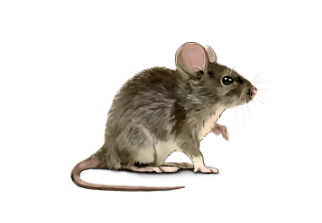 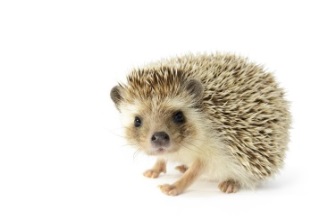 Бешенство - острая инфекционная болезнь теплокровных животных, характеризующаяся поражением центральной нервной системы, агрессивным поведением, слюнотечением и параличами.Бешенство регистрируется практически у всех млекопитающих. Активизация природных очагов приводит к вовлечению в эпизоотический процесс домашних и сельскохозяйственных животных. Новые эпизоотические очаги бешенства возникают в результате отсутствия регулирования численности безнадзорных животных в городах и сельской местности, не соблюдения правил содержания домашних животных, отсутствия их вакцинации.Заражение людей происходит через укусы, оцарапывание, ослюнение больным животным, а также при контакте с предметами, загрязненными инфицированной слюной.Исход болезни летальный.Источником возбудителя являются больные и находившиеся в инкубационном периоде болезни восприимчивые животные.Передача возбудителя осуществляется контактным путем (при укусе больным восприимчивым животным или при  попадании его слюны на поврежденную кожу или слизистую оболочку).Пострадавшие от укусов животными должны знать, что возбудитель бешенства может находиться в слюне больного животного за 10 дней до появления первых признаков заболевания. Из домашних животных источником заражения людей чаще всего становятся собаки и кошки, из диких - лисицы, волки, енотовидные собаки.Следует обратить внимание, что от укусов чаще страдают дети, которым необходимо избегать ненужных контактов с животными. Особые меры предосторожности следует принимать при контакте с дикими животными во время летнего отдыха на природе. Неправильное поведение зачастую приводит к различным осложнениям, тяжелым укусам, увечьям, угрожающим здоровью и жизни людей. 	Поэтому необходимо:- обязательно проводить вакцинацию против бешенства домашних и сельскохозяйственных животных, особенно в случае выезда за город с домашними питомцами;- приобретать животных только в специализированных организациях при наличии ветеринарного освидетельствования;- избегать контактов с дикими животными при выходе на природу и безнадзорными животными в городской черте, не кормить их с рук, не гладить;- в случае укуса при контакте с неизвестным животным незамедлительно обращаться за оказанием антирабической помощи в медицинское учреждение.Прививки против бешенства животным проводятся бесплатно.При любом заболевании животного и особенно при появлении симптомов бешенства (обильное слюнотечение, затруднение глотания, судороги), немедленно обращайтесь в ближайшую ветеринарную клинику, ни в коем случае не занимайтесь самолечением.Бешенство человека можно предупредить только профилактическими прививками, эффективность которых зависит от срока обращения за медицинской помощью. Обо всех случаях изменения поведения животных 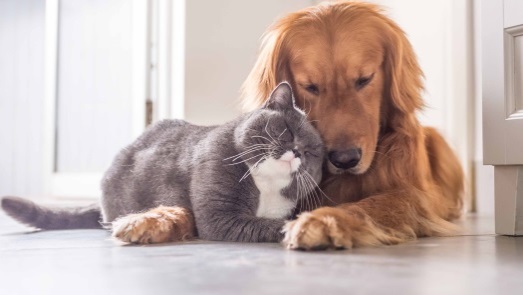 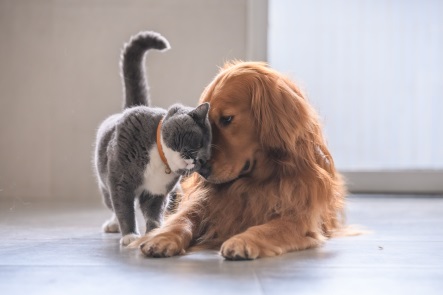 НЕМЕДЛЕННО СООБЩИТЕв ГБУ РО «Аксайская межрайонная СББЖ»по телефону: 8(86350) 5-40-99   или в Администрацию Вашего сельского поселения